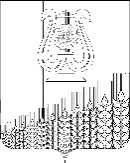 АДМИНИСТРАЦИЯ ПЕРВОМАЙСКОГО СЕЛЬСКОГО ПОСЕЛЕНИЯ
КУЩЕВСКОГО РАЙОНАПОСТАНОВЛЕНИЕ  от 24 декабря 2021 г.	 	         		                                                     № 200поселок Первомайский О внесении изменений в постановление администрации Первомайского сельского поселения Кущевского района от 26 ноября 2020 г. № 187 «Об утверждении муниципальной программы «Культура Первомайского сельского поселения на 2021-2023гг»В соответствии с Бюджетным кодексом Российской Федерации, Федеральным законом от 06 октября 2003 г. №131-ФЗ "Об общих принципах организации местного самоуправления в Российской Федерации", Уставом Первомайского сельского поселения Кущевского района, постановлением администрации Первомайского сельского поселения Кущевского района от 19 октября 2017 г. № 142 «Об утверждении Порядка разработки и реализации муниципальных программ Первомайского сельского поселения Кущевского района», п о с т а н о в л я ю:Внести изменения в приложении к постановлению администрации Первомайского сельского поселения Кущевского района от 26 ноября 2020 г. № 187 «Об утверждении муниципальной программы «Культура Первомайского сельского поселения на 2021-2023гг», изложив его в новой редакции.2. Общему отделу администрации (Дмитриченко) обнародовать данное постановление.       3. Контроль за выполнением настоящего постановления оставляю за собой.       4.  Постановление вступает в силу со дня обнародования.Глава Первомайского сельского поселенияКущевского района                                                                             М.Н.ПоступаевЛИСТ СОГЛАСОВАНИЯпроекта постановления администрации Первомайского сельского поселения Кущевского района  от _________ №____ «О внесении изменений в постановление администрации Первомайского сельского поселения Кущевского района от 26 ноября 2020 г. № 187 «Об утверждении муниципальной программы «Культура Первомайского сельского поселения на 2021-2023гг»Проект подготовлен и внесен:Финансовым отделом администрацииНачальник отдела                                                                                      С.В.ДулинаПроект согласован:Начальника общего отдела администрации                                                                   И.И.ДмитриченкоСпециалист 1 категории общегоотдела администрации                                                                            В.В.Рязанова         